UNIDAD  EDUCATIVA“19 DE SEPTIEMBRE”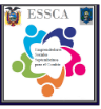 PROYECTO  JES.     ASOCIACIÓN E.S.S.C.A.COORDINADOR: LIC. SANDRA AMORES T.			2015 - 2016TEMA:   CAMBIO DE   PUERTA DE EVACUACIÓN  LATERAL POSTERIOR DE LA UNIDAD EDUCATIVA “19 DE SEPTIEMBRENOMBRE DE LA ASOCIACIÓN :   EMPRENDEDORES SEPTEMBRINOS SOCIALES POR EL CAMBIO (ESSCA)DESCRIPCIÓN DEL PROYECTO:  NOMBRE DE LA INSTITUCION: Unidad Educativa “19 de Septiembre”	NOMBRE DEL RESPONSABLE: Lic.  Sandra AmoresNIVEL EDUCATIVO EN EL QUE SE APLICA EL PROYECTO: 1er año de Bachillerato Técnico “B”.  NUMERO DE PARTICIPANTES EN LA ASOCIACIÓN: HOMBRES: 34  MUJERES: 5DIRECTIVA DE LA ASOCIACIÓN: PRESIDENTE:  Sr. Alex Fernández SECRETARIA:    Sr. Byron Quispe TESORERA:       Srta.  Majoire TerceroSITUACIÓN O PROBLEMA IDENTIFICADO  La Unidad Educativa 19 de Septiembre está ubicada en la zona centro de Ecuador en la provincia de Cotopaxi en el cantón Salcedo  los estudiantes que asisten a esta unidad provienen de hogares de economía media baja cuyos ingresos económicos provienen de la agricultura  a baja escala.Realizado un diagnóstico de necesidades, se pudo verificar que la institución cuenta con dos puertas de acceso frontales y una lateral posterior,  la cual está mal estado y no se puede dar el uso requerido   en la ejecución del plan de evacuación,   por la eventual  erupción  del volcán Cotopaxi  la misma que es una prioridad puesto que nos encontramos en alerta amarilla y tenemos una población vulnerable de niños menores de seis años    OBJETIVOS OBJETIVO GENERALObtener recursos económicos con la participación activa y cooperativa de los socios como también de nuestro socio estratégico con el fin de cambiar la puerta del lado oriental de la institución.Objetivos Especiícos Fomentar el trabajo en equipo en los estudiantes para fortalecer su espíritu emprendedor Interactuar con el Socio España para compartir experiencias y conocer su trabajoMETODOLOGÍA /ACTIVIDADESConvocar a reunión a los representantes para trabajar en la obtención de recursos y socializar la importancia de ser un emprendedorFormar grupos de trabajo Para cambiar la puerta se realizara una cotización en tres  lugares donde elaboran y colocan puertas metálicas ESCOGIENDO la mejor propuesta en cuanto a calidad y precio Venta de productos alimenticios fuera de la institución 	educativa RECURSOS MATERIALESPuerta metálicaBarrillas de acero N. 12CementoArenaMetroMartilloEscaleraOtros  RECURSOS HUMANOSAutoridades (vicerrectora)Maestra coordinadora Integrantes de la asociación (estudiantes )Padres de familiaSocio en EspañaAlbañilTEMPORALIZACIÓNEl tiempo que se empleara en la ejecución del proyecto es de ocho meses el cual se  inicia, en el mes de octubre del 2015 a junio  del 2016LOCALIZACIÓN UBICACIÓN GEOGRÁFICA DE LA INSTITUCIÓN Y DEL PROYECTO: PAÍS: Ecuador PROVINCIA: Cotopaxi                            		 CANTÓN: SalcedoPARROQUIA: San Miguel                       	DIRECCIÓN: Belisario Quevedo y Circunvalación DISTRITO: 05D06                                   		CIRCUITO: C5D06C02_ORÉGIMEN: Sierra                                      		SOSTENIMIENTO: FiscalJORNADA: Matutina                                 		CÓDIGO AMIE: 05H00617TELÉFONO: 2726073 2727617 726890        			CORREO ELECTRÓNICO: unidad19septiembrecamilo@hotmail.com   EVALUACIÓNAl final del proyecto nuestra asociación ESSCA., presentara y entregara a los estudiantes septembrinos una puerta de emergencia  corrediza de metal, que sirva de  acceso evitando de esta manera la aglomeración de los estudiantes en el momento de la evacuación  ANEXOS 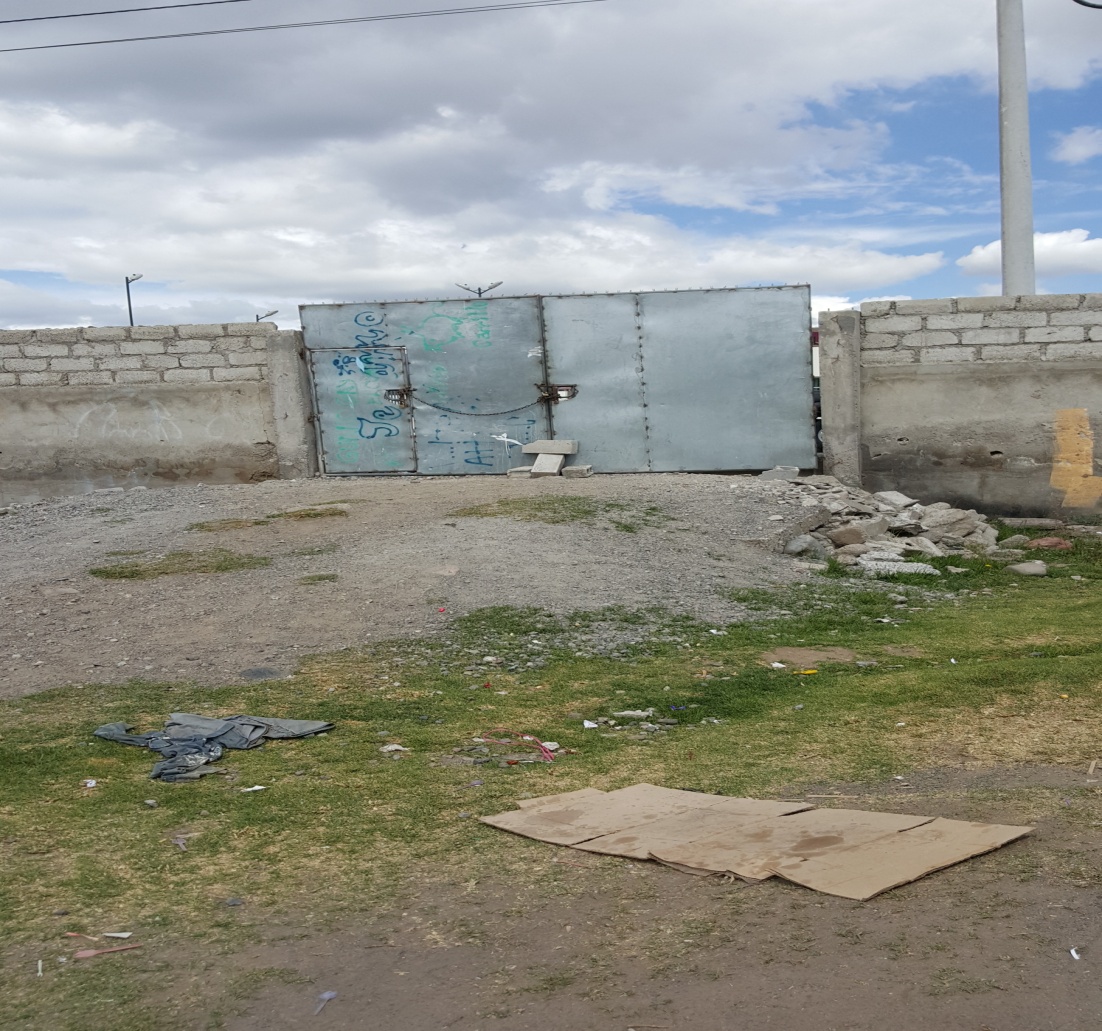 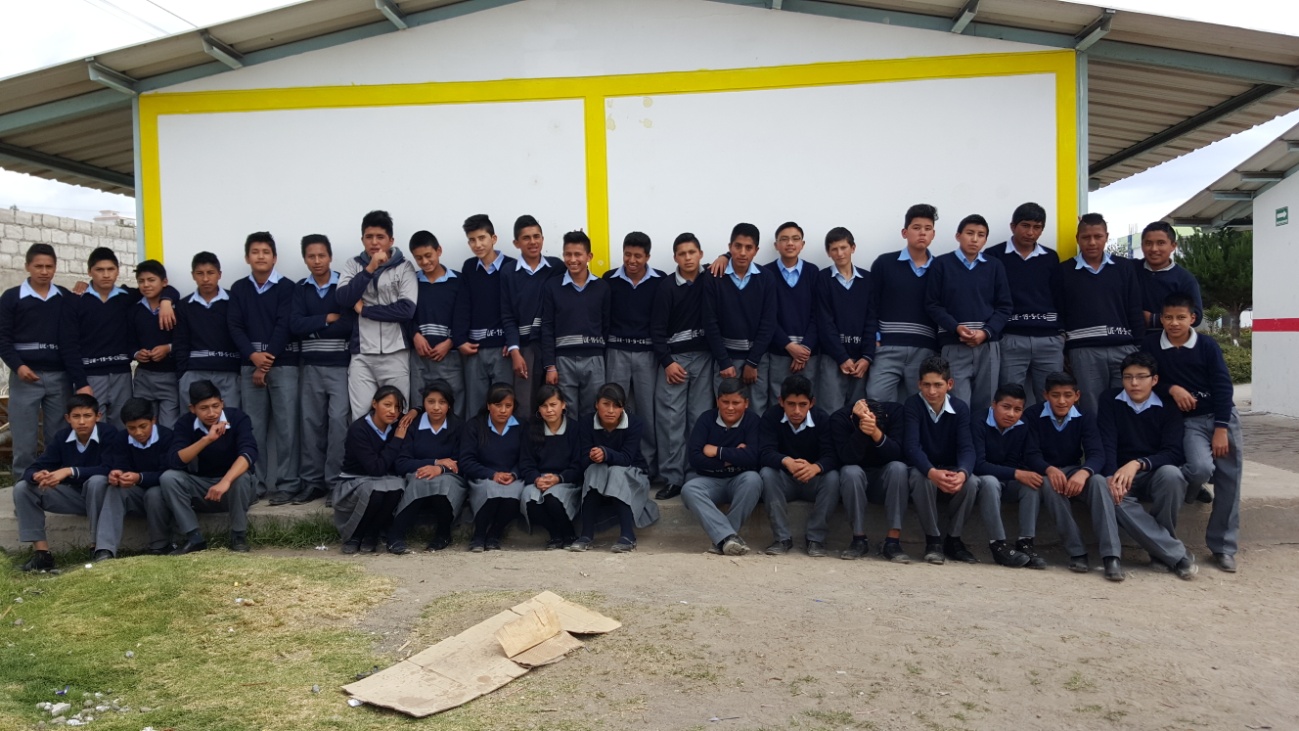 CRONOGRAMA 2015-2016CRONOGRAMA 2015-2016CRONOGRAMA 2015-2016CRONOGRAMA 2015-2016CRONOGRAMA 2015-2016CRONOGRAMA 2015-2016CRONOGRAMA 2015-2016CRONOGRAMA 2015-2016CRONOGRAMA 2015-2016CRONOGRAMA 2015-2016CRONOGRAMA 2015-2016CRONOGRAMA 2015-2016CRONOGRAMA 2015-2016CRONOGRAMA 2015-2016CRONOGRAMA 2015-2016CRONOGRAMA 2015-2016CRONOGRAMA 2015-2016CRONOGRAMA 2015-2016CRONOGRAMA 2015-2016CRONOGRAMA 2015-2016CRONOGRAMA 2015-2016CRONOGRAMA 2015-2016CRONOGRAMA 2015-2016CRONOGRAMA 2015-2016CRONOGRAMA 2015-2016CRONOGRAMA 2015-2016CRONOGRAMA 2015-2016CRONOGRAMA 2015-2016CRONOGRAMA 2015-2016CRONOGRAMA 2015-2016CRONOGRAMA 2015-2016CRONOGRAMA 2015-2016CRONOGRAMA 2015-2016CRONOGRAMA 2015-2016CRONOGRAMA 2015-2016CRONOGRAMA 2015-2016CRONOGRAMA 2015-2016CRONOGRAMA 2015-2016CRONOGRAMA 2015-2016CRONOGRAMA 2015-2016CRONOGRAMA 2015-2016ActividadesSEPTIEMBRESEPTIEMBRESEPTIEMBRESEPTIEMBREOCTUBREOCTUBREOCTUBREOCTUBRENOVIEMBRENOVIEMBRENOVIEMBRENOVIEMBREDICIEMBREDICIEMBREDICIEMBREDICIEMBREENERO ENERO ENERO ENERO FEBREROFEBREROFEBREROFEBREROMARZOMARZOMARZOMARZOABRIL ABRIL ABRIL ABRIL MAYOMAYOMAYOMAYOJUNIOJUNIOJUNIOJUNIOActividades1234123412341234123412341234123412341234Análisis de la realidad y detección de la necesidad a solucionarXElaboración del Proyecto de Cooperación XXConstitución de la ONGXEnvió del proyecto redactado al centro EspañaXRegistro en WebXEstatutos y Actas de ConstituciónXReunión con Padres de FamiliaXClarificación del Proyecto de Cooperación con grupo socioxDiseño del plan de ActividadesxLogística y Organización de Actividades de CofinanciaciónxxxxxxxxxxxxxxxxxxxxxxxxxxEjecución de Actividades de FinanciaciónxxxxxxxxxxxxxxxxxxxxxxxxxxEvaluación del Trabajo RealizadoxxxxxxComunicación con el Grupo socioxxxxxxxxxxxxxxxxxxxxxxxxRecepción-Cofinanciación y Ejecución del ProyectoxxxxxxEnvió de Informes y RespaldosxxxDifusión de la experiencia (memoria del Trabajo)xx